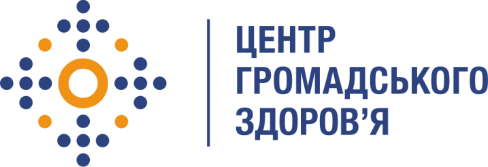 Державна установа«Центр громадського здоров’яМіністерства охорони здоров’я України» оголошує конкурс на відбірконсультанта з розробки протоколу дослідження «Study of HIV mortality based on post-mortem surveillance»Назва позиції: Консультант з розробки протоколу дослідження «Study of HIV mortality based on post-mortem surveillance» Кількість позицій: 1Регіони діяльності: м. Київ. Період виконання робіт: 02 вересня 2019 року – 27 вересня 2019 року Рівень зайнятості: часткова зайнятістьЗагальна інформація: Конкурс проводиться в рамках проекту «Підтримка системи епідеміологічного нагляду за ВІЛ і системи управління/поліпшення якості лабораторій Міністерства охорони здоров'я України, покращення використання стратегічної інформації та розбудова потенціалу громадської охорони здоров'я в рамках Надзвичайної ініціативи Президента США з надання допомоги у боротьбі з ВІЛ/СНІД (PEPFAR)», що впроваджується Державною установою «Центр громадського здоров'я Міністерства охорони здоров’я України» (далі – ДУ «Центр громадського здоров'я МОЗ України», ЦГЗ)за підтримки Федерального агентства «Центри контролю та профілактики захворювань США» (CDC) в рамках Надзвичайної ініціативи Президента США з надання допомоги у боротьбі з ВІЛ/СНІД (PEPFAR). Строк реалізації проекту з 30 вересня 2016 року до 29 вересня 2021 року.Основні обов’язки: Розробка протоколу дослідження відповідно до стандартів проведення досліджень.Узгодження протоколу дослідження з ЦГЗ та іншими зацікавленими особами.Підготовка звіту з підготовки протоколу дослідження.Вимоги до кандидатів: Вища освіта.Досвід з розробки протоколів досліджень за міжнародними стандартами.Досвід роботи у сфері епідеміологічного нагляду за ВІЛ-інфекцією/СНІДом.Знання українських та міжнародних рекомендацій, нормативних документів, пов’язаних із системою епідеміологічного нагляду.Гарне знання ділової української та англійської мови.Належний рівень роботи з комп’ютером, знання MS Office.Особисті якості та навички: особа, яка обіймає цю посаду, має бути дисциплінованою, організованою, здатною працювати самостійно на результат та в умовах напруженого графіку, уважною до деталей, вміти працювати з точною інформацією.Оплата послуг: передбачається фіксована оплата послуг консультантів згідно з укладеною угодою між ДУ «Центр громадського здоров'я МОЗ України» та консультантом, яка сплачується після отримання та затвердження акту приймання-передачі наданих послуг та звіту про роботу з додатковою документацією на паперових та електронних носіях. Резюме мають бути надіслані електронною поштою на електронну адресу: vacancies@phc.org.ua. В темі листа, будь ласка, зазначте: «211 – 2019 Консультант з розробки протоколу дослідження «Study of HIV mortality based on post-mortem surveillance».Термін подання документів – до 30 серпня 2019 року, реєстрація документів 
завершується о 18:00.За результатами відбору резюме кандидати будуть запрошені до участі у співбесіді. У зв’язку з великою кількістю заявок, ми будемо контактувати лише з кандидатами, запрошеними на співбесіду. Умови завдання та контракту можуть бути докладніше обговорені під час співбесіди.Державна установа «Центр громадського здоров’я Міністерства охорони здоров’я України» залишає за собою право повторно розмістити оголошення про вакансію, скасувати конкурс на заміщення вакансії, запропонувати посаду зі зміненими обов’язками чи іншою тривалістю контракту.